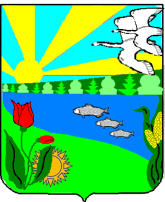 Администрация  Песковатского сельского поселениеГородищенского муниципального района Волгоградской областих.Песковатка Городищенского муниципального района Волгоградской области  тел. (268) 4-11-17П О С Т А Н О В Л Е Н И ЕОт  «25» апреля  2017 г.                                                                                № 39Об утверждении антинаркотического плана работы администрации Песковатского сельского поселения на 2017 годВ соответствии с Указом Президента Российской Федерации от 18.10.2007 №1374 «О дополнительных мерах по противодействию незаконному обороту наркотических средств, психотропных веществ и их прекурсоров», п.2 ст.7 Федерального закона от 08.01.1998 г. №3-ФЗ «О наркотических средствах и психотропных веществах», п.п.8,9 «Стратегии государственной антинаркотической политики Российской Федерации до 2020 года», утверждённого указом Президента РФ от 09.06.2010 г. №690                                           ПОСТАНОВЛЯЮ:1. Утвердить антинаркотический план работы администрации Песковатского сельского поселения на 2017  год(приложение №1)2. Контроль за выполнением настоящего постановления оставляю за собой.3. Обнародовать настоящее постановление на информационном стенде и на официальном сайте администрации Песковатского сельского поселения.4. Настоящее постановление вступает в силу после дня его официального обнародования.Глава Песковатского сельского поселения                                                                        Г.С.Мумбаев.Приложение №1 к постановлению от «25 » 04.2017г. № 39АНТИНАРКОТИЧЕСКИЙ ПЛАНработы администрации Песковатского сельского поселения на 2017№ п\пНаименование мероприятийОтветственные исполнителиСроки исполнения1Встреча со школьниками СОШ Песковатская на тему: «Создадим будущее» вместе с просмотром фильма, журналов о вреде наркомании и табакокурения среди подростковАдминистрация МКОУ «СОШ» ПесковатскаяМарт, октябрь2017 г.2Круглый стол на тему «Наркотикам – НЕТ!»Директор Песковатского СДК, заведующая сельской библиотекой, депутаты Песковатского Совета депутатов, администрация СПапрель, сентябрь 2017 г.3Проведение рейдов в границах поселения и землях с/х назначения с целью выявления дикорастущих насаждений наркотических растенийАдминистрация СП, ТОС Песковатский,  участковый уполномоченный полициимай-сентябрь 2017 г.4Беседа на тему о вреде наркомании, алкоголизма и курения в быту, встреча с работниками в трудовых коллективах,Заведующая ФАП, заведующая сельской библиотекой, администрация СП, руководители организаций и предприятийПериодически5Встреча с жителями поселения на тему : «Наркомания и здоровый образ жизни»Заведующая ФАП, заведующая сельской библиотекой,  директор Песковатского СДК, администрация СП.Май, сентябрь 2017г.6Акция, посвященная всемирному дню здоровьяЗаведующая ФАП, ТОС Песковатский, заведующая сельской библиотекой,  директор Песковатского СДК, администрация СП.июнь7Акция – протест «СПИД  не спит»Директор Песковатского СДК, заведующая сельской библиотекой,ТОС Песковатский, администрация СПДекабрь